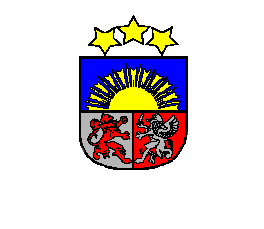 LĪGATNES NOVADA DOMEReģ. Nr. 90000057333, Spriņģu ielā 4, Līgatnē, Līgatnes novadā, LV-4110Līgatnes pakalpojumu centrs tel./fax. 64153176; e – pasts: novadadome@ligatne.lvAugšlīgatnes pakalpojumu centrs tel./fax. 64155636; e-pasts: ligatnes.pagasts@ligatne.lvwww.ligatne.lvLĪGATNES NOVADA DOMES ĀRKĀRTAS SĒDELīgatnes novadā, Līgatnes pagastā		  	   Nr. 10 	       2017. gada 4.jūlijsSēde sasaukta plkst. 8:10Sēdi atklāj plkst. 8:10Sēde notiek: Nītaures ielā 6, Augšlīgatnē, Līgatnes pagastā, Līgatnes novadāĀrkārtas sēde sasaukta normatīvos aktos noteiktā kārtībā.  Darba kārtība:Par aizņēmuma nepieciešamību Līgatnes novada pašvaldības investīciju projektam „Līgatnes novada vidusskolas telpu un sporta zāles remonts”. Sēdi vada Līgatnes novada domes priekšsēdētājs Ainārs ŠteinsSēdi protokolē	 Līgatnes novada domes Kancelejas vadītāja Ilze GobaPiedalās deputāti:Ainārs Šteins;Rihards Vidzickis; Guntars Pīpkalējs;  Daina Klints;Jurijs Daģis;Vineta Lapsele;Gunita Liepiņa;Kaspars Gulbis.Nepiedalās deputāte: Baiba Pelse.1.§Par aizņēmuma nepieciešamību Līgatnes novada pašvaldībasinvestīciju projektam „Līgatnes novada vidusskolas telpu un sporta zāles remonts”Ziņo: A.Šteins Debatēs: V.Lapsele, J.Daģis Izvērtējot Līgatnes novada pašvaldības vidusskolas ēdamtelpu, koridoru un sporta zāles pašreizējo stāvokli, kā arī pamatojoties uz Veselības inspekcijas Pārbaudes aktā aprakstīto, secinām, ka sanitāro un higiēnas prasību un estētiskā veidola nodrošināšanai nepieciešams veikt minēto skolas telpu kosmētisko remontu un ar to saistītos hermetizācijas darbus sporta zāles ārējai sienas daļai.Ēdamzālēs ir nepieciešams kosmētiskais remonts sienām, griestiem un grīdai, kā arī jāveic elektroinstalācijas pārbūve un piespiedu nosūces ventilācijas izbūve ārsienās. Koridoriem ir jāveic sienu un griestu kosmētiskais remonts, kā arī logu ailu krāsošana, koka durvju slīpēšana un krāsošana. Jāveic elektroinstalācijas pārbūve nodrošinot elektroierīču zemējumu.Sporta zāles stāvoklis ir kritisks. Tajā ir paaugstināts gaisa mitrums, kas rada sienu un griestu pelēšanu, kā rezultātā telpā ir slikts, mācību procesam nepiemērots gaiss. Zāles grīda atrodas aptuveni 2m zem grunts līmeņa un caur ārējo sienu telpā iekļūst mitrums. Ēkas pamatiem un ārsienai nepieciešama hidroizolācijas izbūve, kā arī telpā jāveic kosmētiskais remonts. Lai nodrošinātu skolēnu un skolas pedagogu uzturēšanos drošās un noteikumiem atbilstošās telpās, 2017.gada 19.jūnijā Līgatnes novada domes Pastāvīgā iepirkumu komisija, turpmāk tekstā – “Komisija”, organizēja divas iepirkuma procedūras „Līgatnes novada vidusskolas telpu remonts Strautu ielā 4, Līgatnē, Līgatnes novadā” (ID Nr. LND/2017/18) un „Līgatnes novada vidusskolas sporta zāles remonts Strautu ielā 4, Līgatnē, Līgatnes novadā” (ID Nr. LND/2017/19),  turpmāk tekstā – „Iepirkumi”, kuru rezultātā 2017.gada 3.jūlijā Komisija pieņēma lēmumu atzīt par uzvarētāju Iepirkumos - SIA “BD&C”, reģistrācijas Nr. 40103329844, par Līgatnes novada vidusskolas telpu remontu - EUR 19874.06 (deviņpadsmit tūkstoši astoņi simti septiņdesmit četri euro un 06 centi) bez PVN, Līgatnes novada vidusskolas sporta zāles remontu - EUR 18716.20 (astoņpadsmit tūkstoši septiņi simti sešpadsmit euro un 20 centi) bez PVN, kas kopā sastāda EUR 38590.26 (trīsdesmit astoņi tūkstoši pieci simti deviņdesmit euro un 26 centi) bez PVN.Izdevumi, kas saistīti ar minētajiem remontiem šī gada pašvaldības budžetā nav paredzēti, līdz ar to nepieciešams ņemt aizņēmumu valsts kasē 100 % apmērā.Ievērojot minēto, kā arī pamatojoties uz likuma “Par pašvaldībām” 15.panta pirmās daļas 4.punktu, atklāti balsojot: PAR – Jurijs Daģis, Kaspars Gulbis, Daina Klints, Vineta Lapsele, Gunita Liepiņa, Guntars Pīpkalējs, Ainārs Šteins, Rihards Vidzickis; PRET – nav; ATTURAS -nav; Līgatnes novada dome NOLEMJ:Ņemt aizņēmumu Valsts kasē Līgatnes novada pašvaldības izglītības iestādes investīciju  projekta „Līgatnes novada vidusskolas telpu un sporta zāles remonts” īstenošanai. Noteikt, ka lēmuma 1.punktā minētā izglītības iestādes investīciju projekta īstenošanai nepieciešamā kopējā kredīta summa ir  EUR 46694.21 (četrdesmit seši tūkstoši seši simti deviņdesmit četri euro un 21 cents) t.sk. pievienotās vērtības nodoklis, ar atmaksas termiņu – 5 gadi, Valsts kases noteiktā procentu likme un aizdevuma pamatsummas atliktais maksājumus – 2018.gada janvāris. Lēmuma otrajā punktā minētā aizņēmuma atmaksu garantēt ar Līgatnes novada pašvaldības budžetu.Lēmuma izpildi uzdot Līgatnes novada domes Finanšu un grāmatvedības nodaļas vadītājai, galvenajai grāmatvedei Ievai Remesei.Kontroli par lēmuma izpildi uzdot Līgatnes novada domes izpilddirektoram E.Kurpniekam. Sēdi slēdz 8:21Sēdes vadītājs,			 				Līgatnes novada domes priekšsēdētājs                                          		Ainārs ŠteinsProtokoliste,Līgatnes novada domes Kancelejas vadītāja					Ilze GobaProtokols parakstīts 04.07.2017.